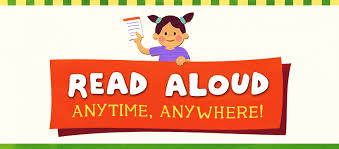 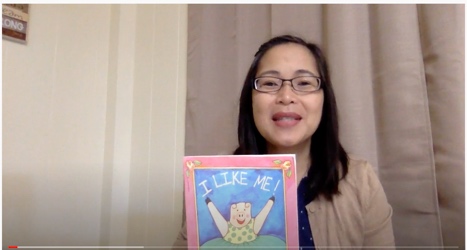  Mrs. Shibuya- I Like Me!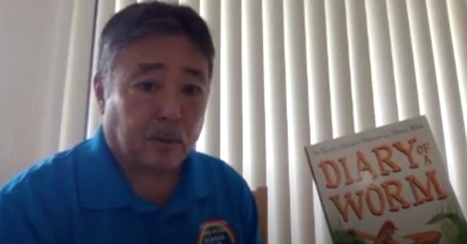 
Mr.Ohira- Diary of a Worm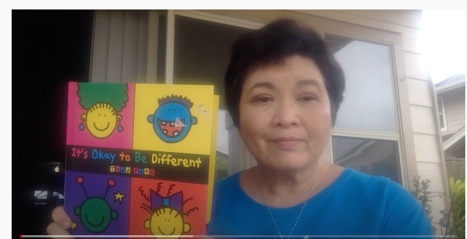 Ms. Karen- It's Okay to be Different